ARTICULO 10 LAIPNUMERAL 26  MES DE ENERO                   2023EL INFORME ANUAL 2020 YA FUE PUBLICADO EN ELDIARIO DE CENTRO AMERICA EL DIA 02/04/2022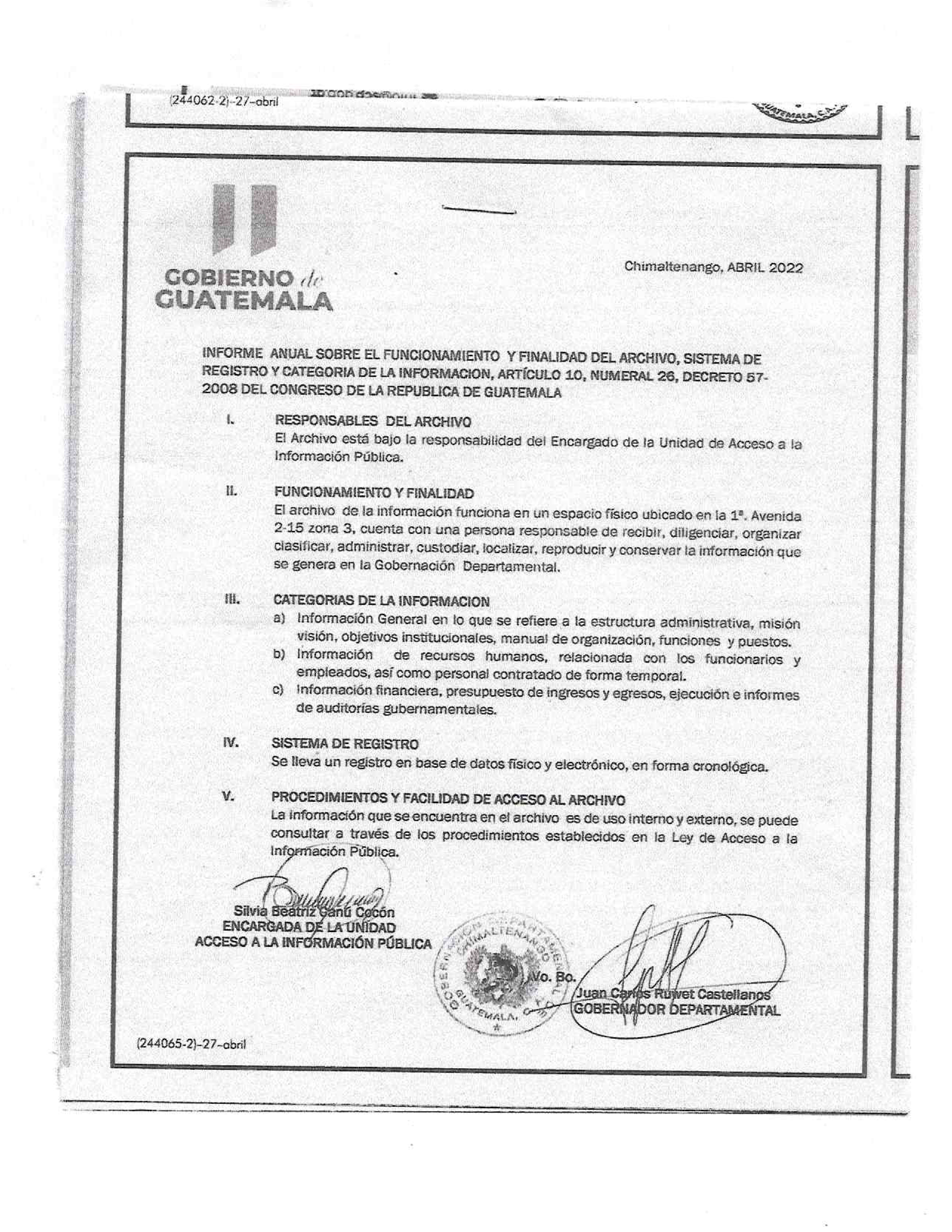 